СОДЕРЖАНИЕВведение1 Экономико-правовое регулирование в сфере охраны окружающей среды 2 Взаимодействие органов местного самоуправления с исполнительными органами государственной власти субъекта РФ в сфере охраны окружающей природной среды3 Экологический контроль в системе государственного управления в области охраны окружающей среды на уровне субъекта РФ4 Основные направления совершенствования деятельности органов государственной власти субъектов РФ по охране окружающей среды в регионеЗаключениеСписок использованных источниковВведениеРазвитие современной экономики оказывает значительное влияние на естественно-природные процессы и состояние окружающей среды. Исследования показывают, увеличивающиеся в конце прошлого века антропогенные воздействия могут привести к необратимым и катастрофическим последствиям.В настоящее время более половины городского населения России сталкивается с последствиями загрязнения атмосферного воздуха, значительные объемы сточных вод сбрасываются в водные объекты недостаточно очищенными. Не развиты процессы сбора и переработки отходов, часто условия их захоронения не отвечают требованиям экологической безопасности. По данным ВЦИОМ значительная часть населения считает состояние окружающей среды в местах своего проживания неблагоприятным.В настоящее время осознается, что проблемы рационального природопользования и экологической безопасности являются чрезвычайно острыми. Речь идет, по мнению ряда экспертов, не об эволюции, росте и процветании, а сосуществовании населения в окружающей среде.Актуальность и необходимость решения экологических проблем в РФ на основе современных технологий неоднократно рассматривалась на самом высоком уровне. На заседаниях Президиума Государственного совета регулярно обсуждаются вопросы доработки  нормативно-правовой базы в сфере природопользования.  Однако для решения экологических проблем необходимо сформировать качественно новую систему экологического контроля (надзора) в области охраны окружающей среды и обеспечения экологической безопасности. Это отмечается в основах государственной политики в области экологического развития Российской Федерации на период до 2030 года, утвержденных Президентом Российской Федерации 30 апреля 2012 года. При этом особое внимание обращается на повышение эффективности взаимодействия и координации деятельности органов государственной власти на федеральном и региональном уровнях.Мировой опыт решения экологических проблем свидетельствует о необходимости обеспечения сбалансированности экологических и экономических целей государства, путем сохранения и впоследствии достижения оптимальности взаимодействия экономических и природных систем, поддержания их целостности и жизнеобеспечивающих функций. В настоящее время, проблема согласования экологических и экономических целей формулируется в следующем виде: экономика несет потери из-за неблагоприятной экологической обстановки, следовательно, экономике должно быть выгодно сохранять окружающую среду. В случае отсутствия или недостаточности экономических интересов в сфере охраны окружающей среды должны использоваться административные методы, обязывающие экономические субъекты соблюдать экологические принципы, нормы и стандарты.Целью настоящей дипломной работы является рассмотрение деятельности органов государственной власти по охране окружающей среды на примере субъекта Российской Федерации и установление приоритетов такой деятельности.Для достижения данной цели автором ставились и решались следующие задачи:- рассмотреть правовое регулирование охраны окружающей среды на федеральном и региональном уровне;- определить порядок взаимодействия органов местного самоуправления с исполнительными органами государственной власти субъекта РФ в сфере охраны окружающей природной среды;- установить особенности осуществления экологического контроля в системе государственного управления в области охраны окружающей среды на уровне субъекта РФ;- определить основные направления совершенствования деятельности органов государственной власти субъектов РФ по охране окружающей среды в целом в России и в отдельно взятом регионе.Объектом настоящего исследования являются деятельность государственных и региональных органов, направленная на охрану окружающей среды. Предмет исследования – нормативные правовые акты, регламентирующие управление в рассматриваемой сфере человеческой жизнедеятельности, а также научная и учебная литература по указанному вопросу.Методологической основой исследования являются системный подход и базирующиеся на нем общие и частные (сравнительно-правовой, формально-логический) научные методы исследования. Проводилось изучение отечественной литературы, законодательства Российской Федерации и практики его применения. Исследования сопровождались анализом законодательных и подзаконных нормативных правовых актов, имеющих отношение к деятельности в области охраны окружающей среды.1 Экономико-правовое регулирование в сфере охраны окружающей среды Под экономическим механизмом охраны природной среды принято понимать совокупность разработанных законодательством мер по обеспечению охраны окружающей среды и рационального природопользования. Особенности правового регулирования экономического механизма охраны окружающей среды прописаны в разделе III Закона «Об охране окружающей природной среды». Экономико-правовой механизм охраны окружающей природной среды- это планирование и финансирование природоохранных мероприятий, правовое регулирование платежей за использование природных ресурсов, за сбросы и выбросы загрязняющих веществ в окружающую среду, размещение предприятий и объектов и отходов от их производственной деятельности. Экономико-правовой механизм охраны окружающей среды состоит из предоставления налоговых, кредитных и других видов льгот субъектам природопользования для наиболее эффективной охраны окружающей среды. Основными элементами экономико-правового механизма являются: планирование и финансирование природоохранных мероприятий; установление лимитов использования природных ресурсов, выбросов и сбросов загрязняющих веществ в окружающую природную среду; установление тарифов за использование природных ресурсов, выбросов в окружающую природную среду, размещение отходов и другие виды вредного воздействия; предоставление предприятиям и гражданам кредитных льгот, а также осуществление других эффективных мер по охране окружающей среды; возмещение в соответствии с законодательством вреда, причиненного окружающей среде и здоровью человека. Экономическое регулирование охраны окружающей среды проводят с целью соблюдения экологических требований российского законодательства. В области охраны окружающей природной среды существуют следующие методы экономического регулирования: разработка государственных прогнозов социально-экономического развития (в соответствии с экологическими прогнозами по отраслям промышленности и регионам); разработка федеральной программы в сфере экологического развития РФ и целевых программ в области охраны окружающей среды субъектов Российской Федерации; разработка мероприятий по предотвращению причинения вреда окружающей природной среде; плата за загрязнение окружающей среды и негативное на нее воздействие; лимиты на выбросы и сбросы загрязняющих веществ и на размещение отходов производства; экономическая оценка воздействия хозяйственной либо другой деятельности на окружающую среду; налоговые льготы при внедрении новых технологий и использовании вторичных ресурсов; поддержка предпринимательской и инновационной деятельности, а также экологическое страхование; возмещение вреда, причиненного окружающей природной среде. Планирование, финансирование и материально-техническое обеспечение являются основополагающими в деле охраны окружающей природной среды. Планирование природоохранных мероприятий происходит в составе федеральных и целевых программ на основе государственной программы экологического развития различных регионов с учетом государственных прогнозов социально-экономического развития и на основании научных разработок, проводимых в соответствии с Федеральным законом «О науке и государственной научно-технической политике». Финансирование является составной частью программы и производится за счет федерального бюджета РФ, бюджетов республик в составе РФ, а также за счет областей, краев и местных органов власти. Также финансирование может осуществляться за счет средств предприятий и организаций, экологических фондов, фондов экологического страхования, кредитов банков, добровольных взносов граждан. Особое место в организации и решении неотложных природоохранительных мероприятий и задач отводится федеральному экологическому фонду. Вместе с этим, фондом создана система внебюджетных экономических фондов, общественных фондов и фондов экологического страхования. Средства из этих фондов идут на программы по охране окружающей среды, на воспроизводство природных ресурсов, научные исследования и внедрение экологически чистых технологий. Также средства из этих фондов могут быть использованы на строительство очистных сооружений или выплату гражданам компенсаций за причиненный загрязнением или неблагоприятными воздействиями вред здоровью. Контроль за расходованием бюджетных финансовых средств на охрану окружающей природной среды возложен на Министерство природных ресурсов РФ совместно с налоговыми и финансовыми государственными органами, а также учреждения банков и аудиторские фирмы. Получив право на осуществление проекта строительства или при осуществлении иной хозяйственной деятельности заказчик обязан получить лицензию на природопользование, в которой должно быть отражено право пользования отдельными видами природных ресурсов, нормативы выбросов и сбросов в окружающую среду, а также заключения экологической экспертизы. В лицензии на комплексное природопользование должны быть определены экологические условия реализации предстоящей деятельности, объемы изъятия природных ресурсов, предельно допустимые величины загрязняющих веществ, а также требования к состоянию окружающей природной среды и природных объектов в ходе эксплуатации хозяйственного объекта. 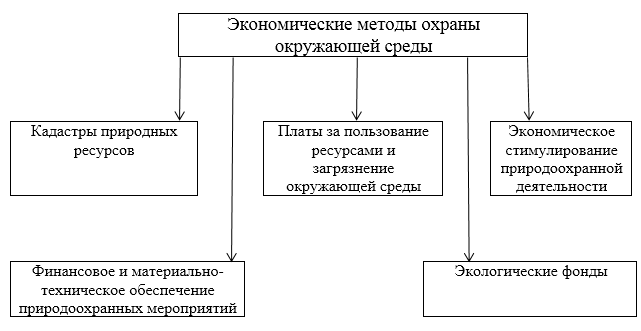 Рисунок 1. Экономические методы охраны окружающей среды2 Взаимодействие органов местного самоуправления с исполнительными органами государственной власти субъекта РФ в сфере охраны окружающей природной средыПриродоохранные полномочия органов местного самоуправления и порядок взаимодействия органов местного самоуправления с органами государственной власти по поводу их исполнения обладают определенной спецификой, которая наиболее полно выражается при территориальном планировании и в сфере земельных отношений.Территориальное планирование определяется Градостроительным кодексом Российской Федерации как планирование развития территорий, в том числе для установления функциональных зон, зон планируемого размещения объектов капитального строительства для государственных или муниципальных нужд, зон с особыми условиями использования территорий.На муниципальном уровне документами территориального планирования являются:а) схемы территориального планирования муниципальных районов;б) генеральные планы поселений;в) генеральные планы городских округов.Документы территориального планирования муниципального уровня разрабатываются и утверждаются в виде одного (единого) сводного документа. Для целей муниципального развития необходимо применять комплексный подход в развитии территории. Комплексный подход реализуется в сплошном планировании территорий муниципальных образований, без «белых пятен» на картах генеральных планов. При этом территориальное планирование направлено на определение назначения территорий исходя из совокупности социальных, экономических, экологических и иных факторов в целях обеспечения устойчивого развития территорий, развития инженерной, транспортной и социальной инфраструктур, обеспечения учёта интересов граждан и их объединений, Российской Федерации, субъектов Российской Федерации, муниципальных образований.Особое внимание необходимо обратить на то, что территориальное планирование осуществляется в границах муниципальных образований, установленных законами субъектов Российской Федерации. ФЗ «Об охране окружающей среды» в статье 44 устанавливает универсальные рамочные нормы, предписанные к выполнению в процессе территориального планирования на всех уровнях публичной власти. К ним относятся:1) обязательность соблюдения требований в области охраны окружающей среды, которые обеспечивали бы благоприятную экологическую ситуацию для жизнедеятельности человека и для естественных экологических систем при размещении городских и сельских поселений;2) необходимость принятия мер по санитарной очистке, обезвреживанию и безопасному размещению отходов производства и потребления, по соблюдению нормативов допустимых выбросов и сбросов веществ и микроорганизмов, по восстановлению природной среды, рекультивации земель, благоустройству территорий и иные меры по обеспечению охраны окружающей среды и экологической безопасности в соответствии с законодательством;3) требование по созданию в целях охраны окружающей среды городских и сельских поселений защитных и охранных зон, в том числе санитарно-защитных зон, озеленённых территорий, зеленых зон, включающих в себя лесопарковые зоны и иных изъятых из интенсивного хозяйственного использования защитных и охранных зон с ограниченным режимом природопользования.Благоприятная экологическая ситуация для жизнедеятельности человека обеспечивается посредством экологического нормирования, в том числе установлением нормативов предельно допустимых концентраций, предельно допустимых уровней вредных воздействий – что является компетенцией федеральных органов исполнительной власти, а также посредством принятия нормативов градостроительного проектирования, содержащих минимальные расчётные показатели обеспечения благоприятных условий жизнедеятельности человека. Разработка и принятие таких нормативов – компетенция субъектов Российской Федерации и органов местного самоуправления. Статьёй 24 Градостроительного кодекса Российской Федерации предусмотрено, что такие нормативы должны обеспечить учёт специфики различных регионов и муниципалитетов исходя из географических, климатических, исторических, культурных и иных особенностей территорий. При этом минимальные расчётные показатели обеспечения благоприятных условий жизнедеятельности человека на местном уровне не могут быть ниже, чем такие показатели, установленные на региональном уровне. Надо отметить, что практика принятия нормативов градостроительного проектирования субъектами Российской Федерации пока не сложилась (хотя многие субъекты Российской Федерации приняли процедурные законы о порядке разработки и утверждения региональных нормативов – вместо того, чтобы разработать и утвердить сами нормативы), а вот примеры принятия местных нормативов градостроительного проектирования имеются (Кемерово, Ростов-на-Дону и другие). Нормативы градостроительного проектирования традиционно содержат в себе расчётные показатели количества зелёных насаждений либо площади озеленённых и рекреационных территорий на одного жителя городского поселения, а также отношение площади озеленённых территорий к застроенным территориям.При подготовке генеральных планов согласно статье 12 ФЗ «О санитарно-эпидемиологическом благополучии населения» должны соблюдаться санитарные правила. В отношении вопросов безопасного размещения отходов производства и потребления в процессе территориального планирования необходимо исходить из запрета захоронения отходов на территориях населённых пунктов, предусмотренного статьёй 12 ФЗ «Об отходах производства и потребления». При территориальном планировании должны выделяться зоны с особыми условиями использования территорий, то есть охранные, санитарно-защитные зоны, водоохранные зоны, зоны охраны источников питьевого водоснабжения и иные зоны, устанавливаемые в соответствии с законодательством Российской Федерации. Среди таких зон выделяются пригородные зоны, предусмотренные статьёй 86 Земельного кодекса Российской Федерации. В состав таких зон могут включаться земли, находящиеся за границами населённых пунктов, составляющие с городом единую социальную, природную и хозяйственную территорию и не входящие в состав земель иных населённых пунктов. В составе пригородных зон могут выделяться зелёные зоны, которые выполняют санитарные, санитарно-гигиенические и рекреационные функции и в границах которых запрещается хозяйственная и иная деятельность, оказывающая негативное (вредное) воздействие на окружающую среду. Границы и правовой режим пригородных зон утверждаются на уровне субъектов Российской Федерации. Однако основанием для принятия такого решения субъектом Российской Федерации являются предложения, содержащиеся в генеральных планах населённых пунктов. В этой ситуации целесообразно использовать процедуру совместной подготовки проектов документов территориального планирования, предусмотренную статьёй 27 Градостроительного кодекса РФ. Указанная процедура позволяет нескольким органам местного самоуправления либо органу исполнительной власти субъекта Российской Федерации и органу местного самоуправления скоординировать работу по подготовке генеральных планов и схем территориального планирования субъектов Российской Федерации для более эффективного решения «пограничных» вопросов.Говоря о пригородных зонах необходимо иметь в виду следующее: 1) практика утверждения субъектами Российской Федерации границ и правового режима таких зон отсутствует; 2) правовой режим института пригородных зон действенно может применяться, когда и населённый пункт, и его пригородная зона находятся в границах одного муниципального образования. В противном случае возникают серьёзные вопросы о правомерности ограничения компетенции одного органа местного самоуправления (где находится пригородная зона) ради интересов другого муниципального образования, расположенного в границах населённого пункта, которые выражаются, соответственно, другим органом местного самоуправления.В документах территориального планирования муниципального уровня определяются положения, связанные с развитием территории и вытекающие из полномочий органов местного самоуправления, установленных различными федеральными законами: развитие и размещение особо охраняемых природных территорий местного значения, зон рекреационного и иного связанного с охраной окружающей среды и обеспечением благоприятной среды жизнедеятельности назначения, установление зон негативного воздействия предполагаемых к размещению объектов капитального строительства местного значения.Порядок подготовки, согласования и утверждения документов территориального планирования установлен Градостроительным кодексом Российской Федерации и Инструкцией о порядке разработки, согласования, экспертизы и утверждения градостроительной документации, действующей в части, не противоречащей Градостроительному кодексу РФ. В ходе подготовки документации по планировке территории органами местного самоуправления должны соблюдаться все решения в области охраны окружающей среды, утверждённые в документах территориального планирования и правилах землепользования и застройки. На соблюдение преемственности и последовательности таких решений направлена норма части 6 статьи 45 Градостроительного кодекса Российской Федерации, запрещающая при отсутствии документов территориального планирования осуществлять подготовку документации по планировке территории (за исключением случаев подготовки проектов межевания застроенных территорий и градостроительных планов земельных участков по заявлениям физических или юридических лиц), а также осуществлять перевод земель или земельных участков из одной категории в другую, резервировать и изымать путём выкупа земельные участки для государственных и муниципальных нужд. Осуществление планировки территории без подготовленных и утверждённых в установленном порядке документов территориального планирования на местном уровне означает то, что жители соответствующего муниципального образования лишаются права высказаться по поводу размещения тех или иных хозяйственных объектов на публичных слушаниях по проекту генерального плана. Принятие решение о резервировании земельного участка для муниципальных нужд при отсутствии генерального плана исключает возможность для собственника, землепользователя, землевладельца или арендатора земельного участка получить заблаговременную информацию о предстоящих планах муниципального образования изъять этот земельный участок и разместить на нём объект местного значения.Также, подготовка документации по планировке территории должна осуществляться органами местного самоуправления в соответствии с требованиями технических регламентов, градостроительных регламентов, с учётом границ зон с особыми условиями использования территорий (санитарно-защитными, водоохранными, пригородными и иными зонами).Специальные нормы правового регулирования предусмотрены для случаев межевания застроенных территорий. Размеры земельных участков в границах таких территорий должны устанавливаться с учётом а) фактического их использования и б) градостроительных нормативов и правил, действовавших в период застройки указанных территорий. Это требование направлено на защиту прав граждан на благоприятную окружающую среду, не допуская так называемую уплотнительную застройку. Рассмотренные выше элементы градостроительной деятельности – подготовка документов территориального планирования и градостроительного зонирования, подготовка документации по планировке, а также подготовка проектной документации застройщиком, обладающим правами на земельный участок – по своей правовой природе являются нормотворческими действиями. Они должны осуществляться в соответствии с экологическими требованиями и вместе с тем предписывать такие требования, но сами по себе не способны оказать воздействие на окружающую среду. Непосредственное воздействие оказывает хозяйственная деятельность, коей в системе градостроительной деятельности является строительство, реконструкция или капитальный ремонт. Все эти три понятия объединены одним правовым критерием – для их осуществления требуется получить разрешение на строительство. ФЗ «Об охране окружающей среды» структурно обособляет в специальную статью экологические требования к процессу строительства: наличие утверждённого проекта; соблюдение требований в области охраны окружающей среды, а также санитарных и строительных требований, норм и правил; принятие мер по охране окружающей среды, восстановлению природной среды; рекультивация земель; благоустройство территорий.Кроме того, запрещаются строительство и реконструкция зданий, строений, сооружений и иных объектов до утверждения проектов и до отвода земельных участков в натуре, а также изменение утверждённых проектов в ущерб требованиям в области охраны окружающей среды. В противном случае здание, строение, сооружение согласно статье 222 Гражданского кодекса Российской Федерации будет обладать признаками самовольной постройки.Таким образом, главным содержательным требованием является то, что строительство должно осуществляться на основании и в строгом соответствии с утверждённой проектной документацией и с положениями градостроительного плана земельного участка. Процедурным же требованием к процессу строительства определено то, что оно осуществляется на основании разрешения на строительство (за некоторыми исключениями, когда выдача такого разрешения не требуется).Органы местного самоуправления не обладают полномочиями по проверке подготовленной проектной документации (это предмет государственной экспертизы, проводимой на федеральном и региональном уровнях – в зависимости от сложности объекта). Однако выдача разрешения на строительство – это в подавляющем большинстве случае компетенция органов местного самоуправления. Разрешение представляет собой документ, подтверждающий соответствие проектной документации требованиям градостроительного плана земельного участка. Соответствие процесса строительства проектной документации проверяется посредством процедур строительного контроля и государственного строительного надзора. Эти институты также находятся вне компетенции органов местного самоуправления, а осуществляются непосредственно лицом, осуществляющим строительство (контроль), и уполномоченными федеральным или региональным органами исполнительной власти (государственный строительный надзор).Орган местного самоуправления «подключается» на стадии окончания строительного процесса посредством оформления застройщику разрешения на ввод объекта в эксплуатацию. Такое разрешение представляет собой документ, который удостоверяет выполнение строительства, реконструкции, капитального ремонта объекта капитального строительства в полном объёме в соответствии с разрешением на строительство, а также соответствие построенного, реконструированного, отремонтированного объекта градостроительному плану земельного участка и проектной документации.При этом процедура ввода объекта в эксплуатацию принципиально отличается от ранее существовавшей, когда приёмка осуществлялась государственными комиссиями посредством подписания акта о приёмке объекта в эксплуатацию. Теперь это исключительная компетенция того же единоличного органа, который выдал разрешение на строительство, то есть в подавляющем большинстве случаев – органа местного самоуправления. Природоохранные условия ввода объектов в эксплуатацию при этом изменения не претерпели. Часть 1 статьи 38 ФЗ «Об охране окружающей среды» устанавливает, что ввод в эксплуатацию зданий, строений, сооружений и иных объектов осуществляется при условии выполнения в полном объёме предусмотренных проектной документацией мероприятий по охране окружающей среды. Выполнение экологических требований (запрет ввода в эксплуатацию зданий, строений, сооружений и иных объектов, не оснащённых техническими средствами и технологиями обезвреживания и безопасного размещения отходов производства и потребления, обезвреживания выбросов и сбросов загрязняющих веществ, обеспечивающими выполнение установленных требований в области охраны окружающей среды; запрет ввода в эксплуатацию объектов, не оснащенных средствами контроля за загрязнением окружающей среды, без завершения предусмотренных проектами работ по охране окружающей среды, восстановлению природной среды, рекультивации земель, благоустройству территорий; ввод в эксплуатацию при условии выполнения в полном объёме требований в области охраны окружающей среды, предусмотренных проектами) проверяется непосредственно органами местного самоуправления.Нарушения экологических требований, допущенные в процессе строительства, является основанием для принятия органом местного самоуправления решения об отказе в выдаче разрешения на ввод объекта в эксплуатацию. В этом случае объект будет обладать признаками самовольной постройки – как созданный с существенным нарушением градостроительных и строительных норм и правил (пункт 1 статьи 222 ГК РФ). Лицо, осуществившее самовольную постройку, не приобретает на неё право собственности, на такое лицо возлагается обязанность произвести снос самовольной постройки. Право собственности на такую постройку не может быть признано судом, если сохранение такой постройки нарушает экологические права граждан. То есть здесь необходимо обоснование связи между нарушением экологических требований и нарушением экологических прав граждан.В сфере земельных отношений природоохранные полномочия органов местного самоуправления в основном сконцентрированы в рамках институтов охраны земель и земельного контроля.Охрана земель муниципальными образованиями может осуществляться посредством принятия и исполнения программ охраны земель, установления экономических методов стимулирования рационального использования земель, проведения муниципального земельного контроля, а также иными способами (мониторинг, учет, землеустройство и пр.). Финансирование муниципальных программ по охране земель, находящихся в муниципальной собственности, обеспечивается за счёт средств местного бюджета. Органам местного самоуправления необходимо производить систематическую оценку выполняемых мероприятий, а также учитывать соответствующие корректировки при разработке и принятии последующих природоохранных мероприятий.Как представляется, местные программы могут иметь большое значение в деле охраны земель, так как своевременно проведенные мероприятия позволяют устранить многие проблемы, в том числе предотвратить возможный ущерб как от санкционированных, так и несанкционированных свалок и т.п.Относительно экономических методов стимулирования землепользователей необходимо отметить, что местные органы самоуправления вправе в муниципальных правовых актах устанавливать случаи, при которых землепользователям предоставляются средства для восстановления земель, освобождения от платы за земельные участки и т.п.Одним из эффективных инструментов, призванных способствовать надлежащему выполнению землепользователями природоохранных норм земельного законодательства, может быть муниципальный земельный контроль.В соответствии со статьёй 72 Земельного кодекса Российской Федерации муниципальный земельный контроль за использованием земель на территории муниципального образования осуществляется органами местного самоуправления либо уполномоченными ими органами.Содержание муниципального земельного контроля в основном можно свести к проверке правил, за нарушение которых установлена ответственность в федеральном законодательстве:- наличие правоустанавливающих документов на землю и, в случае необходимости, документов, разрешающих осуществление хозяйственной деятельности (за невыполнение данных правил предусмотрена ответственность в ст. 7.1 КоАП РФ «Самовольное занятие земельного участка»); - наличие межевых знаков границ земельных участков (за уничтожение межевых знаков – ответственность по ч. 1 ст. 7.2. «Уничтожение специальных знаков»);- отсутствие самовольной переуступки права пользования землей, а равно самовольного обмена земельного участка (за нарушение наступает ответственность по ст. 7.10 КоАП РФ);- своевременное, полное, достоверное информирование о состоянии земель (за нарушение – ответственность по ст. 8.5 КоАП РФ «Сокрытие или искажение экологической информации»); - отсутствие порчи земель (статья 8.6 КоАП РФ «Порча земель», ст. 254 УК РФ «Порча земли»);- выполнение обязанностей по приведению земель в состояние, пригодное для использования по целевому назначению или по их рекультивации после завершения разработки месторождений полезных ископаемых, включая общераспространенные полезные ископаемые, строительных, мелиоративных, лесозаготовительных, изыскательских и иных работ, в том числе осуществляемых для внутрихозяйственных или собственных надобностей (статья 8.7 КоАП РФ);- использование земель по целевому назначению, использование земельного участка, предназначенного для сельскохозяйственного производства либо жилищного или иного строительства, выполнение обязательных мероприятий по улучшению земель и охране почв (статья 8.8 КоАП РФ);- возмещение вреда, причиненного земельными правонарушениями (статья 76 Земельного кодекса РФ).Часть 2 статьи 72 Земельного кодекса Российской Федерации предусматривает, что муниципальный земельный контроль за использованием земель на территории муниципального образования осуществляется в соответствии с законодательством Российской Федерации и в порядке, установленном нормативными правовыми актами органов местного самоуправления.Во исполнение упомянутой нормы органы местного самоуправления принимают либо соответствующие положения о порядке осуществления муниципального земельного контроля либо в правила землепользования и застройки включаются соответствующие разделы, посвящённые ему. Земельный контроль осуществляют различные органы – органы местного самоуправления, государственные федеральные и региональные органы. Поэтому особо следует отметить целесообразность отражения в муниципальных правовых актах, посвящённых муниципальному земельному контролю, порядка взаимодействия с органами государственного земельного контроля (органы Росреестра), в том числе порядка передачи им материалов осуществленных проверок.Компетенция органов земельного контроля может быть представлена в виде таблицы полномочий инспекторов муниципального земельного контроля и государственного земельного контроля: В таблице показана компетенция, которая отражает сферы действия органов муниципального земельного контроля и органов Федеральной службы государственной регистрации, кадастра и картографии.Сравнивая полномочия государственных инспекторов и муниципальных инспекторов необходимо обратить на более широкие полномочия у первых по сравнению со вторыми. Во-первых, дела об административных правонарушениях рассматривают только органы, осуществляющие государственный контроль за использованием и охраной земель (ст. 23.21 КоАП РФ). Во-вторых, органы государственного земельного контроля получают информацию об организации производственного земельного контроля от лиц, использующих земельные участки на основании части 2 статьи 73 Земельного кодекса Российской Федерации. 3 Экологический контроль в системе государственного управления в области охраны окружающей среды на уровне субъекта РФТекущая деятельность Министерства должна сопровождаться и поддерживаться контрольными мероприятиями.Правительством Московской области проделана значительная подготовительная работа в области осуществления полномочий – подготовлены и приняты соответствующие нормативные правовые акты, сформированы структуры и подразделения, уделяется большое внимание усилению борьбы  с правонарушениями в области охраны окружающей среды и обеспечению экологической безопасности. Отдел государственной экологической экспертизы и контроля (в настоящее время – отдел государственного контроля за обращением с отходами) Управления нормирования, государственной экологической экспертизы и государственного контроля за обращением с отходами в соответствии с возложенными на него задачами:- рассматривает письменные и устные обращения граждан;- осуществляет государственный контроль  в области охраны окружающей среды (в том числе, контроль внесения платы за негативное воздействие на окружающую среду) на объектах хозяйственной и иной деятельности независимо от форм собственности, за исключением объектов хозяйственной и иной деятельности, подлежащих федеральному государственному экологическому контролю;- готовит материалы для участия в судебных процессах и участвовал в судебных процессах по вопросам, относящимся к сфере деятельности Отдела.В соответствии с законодательством на Министерство экологии и природопользования Московской области возложена функция по организации и ведению кадастра отходов Московской области.Кадастр отходов Московской области включает в себя информацию о происхождении, количестве, свойствах и классе опасности отходов, о технологиях их использования и обезвреживания, а также об объектах размещения, обезвреживания и переработки отходов, индивидуальных предпринимателях и юридических лицах, осуществляющих деятельность в сфере обращения с отходами производства и потребления.22 сентября 2009 года на заседании Правительства Московской области был утвержден Порядок ведения кадастра отходов Московской области. В настоящее время прорабатывается вопрос о заключении Соглашения об информационном взаимодействии при ведении кадастра отходов между Министерством и органами местного самоуправления Московской области. Согласно указанному Соглашению хозяйствующие субъекты должны представлять сведения, используемые для ведения кадастра отходов, в муниципалитеты, а  муниципалитеты  -  в Министерство экологии и природопользования Московской области.Как следует из представленных материалов, начатая деятельность имеет ярко выраженную положительную динамику, хотя следует отметить ряд проблем, существующих на сегодняшний день в данной сфере.1. На сегодняшний день лимиты на размещение отходов и разрешения на выброс вредных (загрязняющих) веществ в атмосферу имеет незначительная часть природопользователей Московской области.2. В соответствии с изменениями в Федеральном законодательстве, субъекты малого и среднего предпринимательства, в результате хозяйственной и иной деятельности которых образуются отходы, представляют в уполномоченные федеральные органы исполнительной власти или органы исполнительной власти субъекта Российской Федерации в соответствии с их компетенцией отчетность об образовании, использовании, обезвреживании, о размещении отходов в уведомительном порядке. Названный порядок уполномоченным федеральным органом исполнительной власти до настоящего времени не разработан.3. Наблюдается тенденция уменьшения числа плательщиков за негативное воздействие на окружающую среду, хотя экономические показатели и не отражают данного процесса. 4. Федеральные органы исполнительной власти не уполномочены осуществлять контроль в отношении региональных объектов, и зачастую не справляются даже с текущими задачами (например, с администрированием платы за негативное воздействие на окружающую среду, выявлением природопользователей не вносящих плату за негативное воздействие на окружающую среду).Основными направлениями совершенствования деятельности по экологическими контролю являются:1. Продолжить дальнейшее взаимодействие в сфере нормирования с уполномоченными федеральными органами в области охраны природы, с целью недопущения нарушений природоохранного законодательства при осуществлении хозяйственной деятельности без разрешительной документации и исключения фактов невнесения природопользователями платы за негативное воздействие на окружающую среду.  2. Осуществление контрольных мероприятий в отношении природопользователей, не имеющих нормативной документации и не осуществляющих плату за негативное воздействие на окружающую среду. 3. Совершенствование законодательства, в том числе в сфере платы за загрязнение окружающей среды в виде принятия закона «О плате за загрязнение окружающей среды». 4. Инспекторов Министерства экологии и природопользования Московской области и Управления Федеральной службы по надзору в сфере природопользования по Московской области явно недостаточно для выявления  и пресечения нарушений природоохранного законодательства.5. Использование возможности Министерства экологии и природопользования Московской области в сфере нормирования и госконтроля.4 Основные направления совершенствования деятельности органов государственной власти субъектов РФ по охране окружающей среды в регионеОсновные направления государственной политики в сфере природопользования связаны с реформированием государственного управления природопользования. Экономически эффективное и экологически безопасное природопользование с соблюдением баланса федеральных, региональных и местных интересов не может быть организовано посредством централизованного отраслевого управления. Для решения этих задач необходим комплексный системный подход к регулированию природопользования с учетом сохранения и воспроизводства природных ресурсов, что предполагает проведение на постоянной основе сбора, анализа и обобщения информации обо всех видах природных ресурсов, подготовку возможных сценариев использования природно-ресурсного потенциала в рамках конкретной территории, разработку программ осуществлению лучшего варианта природопользования.Осуществление государством функций по управлению природопользованием должно реализовываться на принципах комплексного использования природно-ресурсного потенциала отдельных территорий с учетом интересов населения, проживающего в данной местности, и особенностей традиционного природопользования.В целях эффективного управления природопользованием должно быть обеспечено соответствие федеральному законодательству региональных нормативных правовых актов, регулирующих вопросы природопользования, в том числе установление платы за природные ресурсы, финансирование мероприятий и программ по их охране и воспроизводству.При децентрализации управления природными ресурсами должно достигаться максимально эффективное использование природно-ресурсного потенциала территорий и в целом Российской Федерации за счет разработки на региональном уровне соответствующих стратегий на основе единой государственной политики в сфере природопользования. При этом система государственного управления в данной сфере должна обеспечить своевременное и полное удовлетворение потребностей экономики России в природном сырье, наращивание темпов и объемов работ по охране и воспроизводству природных ресурсов и поддержанию природно-ресурсного потенциала, мониторинг состояния природных ресурсов и действенный государственный контроль за их использованием.На каждом уровне управления полномочия в сфере природопользования детализируются путем выработки конкретных перечней функций с их распределением между органами управления. К указанным функциям относятся: разработка и реализация федеральных и региональных государственных программ по использованию, воспроизводству и охране природных ресурсов; определение размеров доходов, которые должны быть получены от использования или передачи природных ресурсов в пользование, и направление соответствующей части платежей за природопользование на воспроизводство и охрану природных ресурсов; установление стандартов, норм, нормативов и правил природопользования, в том числе разработка нормативно-методических и инструктивных документов по вопросам владения, пользования и распоряжения природными ресурсами; организация использования природных ресурсов на основе лицензирования и лимитирования природопользования; осуществление государственного контроля и государственной экологической экспертизы в сфере природопользования, ведение мониторинга состояния природных ресурсов; развитие сети особо охраняемых природных территорий; осуществление международного сотрудничества в области охраны и использования природных ресурсов.Некоторые из этих функций будут сосредоточены только на федеральном уровне, большая же их часть характерна как для федеральных, так и для региональных органов власти, а по отдельным видам ресурсов осуществление части функций может быть передано на местный уровень.Реформирование отношений государственной собственности на природные ресурсы предусматривает существенные изменения элементов системы государственного регулирования в сфере природопользования, прежде всего связанных с реформированием системы платного пользования природными ресурсами и перестройкой системы кадастров природных ресурсов. Нормативное и правовое обеспечение определяется следующим образом. Существующая система законодательных актов по отдельным видам природных ресурсов сложилась в соответствии с практикой отраслевого управления природопользованием, ориентированного на максимальные объемы эксплуатации природных ресурсов. Такая система управления решала в основном технические вопросы и была направлена на достижение количественных показателей, в то время как экономические и экологические аспекты природопользования учитывались в недостаточной мере. Между тем в современных условиях и тем более в перспективе необходим комплексный подход к природопользованию, позволяющий учитывать все многообразие факторов, действующих в данной сфере. Для реализации такого подхода необходимо обеспечить: дальнейшее развитие законодательства в природопользовании в целом, а также в общем пользовании отдельных видов природных ресурсов и компонентов природной среды; развитие нормативной правовой базы по эффективной реализации функций государства в области управления природопользованием и охраной окружающей среды; обоснованное разграничение полномочий в сфере природопользования между органами государственной власти Российской Федерации, ее субъектами; согласованность нормативной правовой базы на федеральном и региональном уровнях; создание экономических и финансовых методов рационального природопользования, реформирование системы платежей за природные ресурсы; развитие системы государственных кадастров природных ресурсов; совершенствование системы лицензирования природопользования; разработку требований и норм по регулированию оптимальных соотношений между изъятием и воспроизводством природных ресурсов; разграничение функций между органами, осуществляющими контроль в сфере природопользования и государственный экологический контроль; нормативно-правовое закрепление форм участия общественных организаций и граждан в осуществлении контроля за использованием, воспроизводством и охраной природных ресурсов. Государственная позиция в сфере природопользования, ее стратегия определены также целой системой управления и контроля со стороны особо уполномоченных структур, а также отражены в ст. 6 Федерального закона «Об охране окружающей среды», и в Концепции долгосрочного социально-экономического развития Российской Федерации на период до 2020 года. Кроме того, главная задача со стороны особо уполномоченных органов — создание действенной системы экологической безопасности в стране с учетом принятия Федеральных целевых программ по радиационной, химической и биологической безопасности окружающей среды и выработка экономико-правового механизма воздействия на негативные явления, наносящие ущерб.В России существует весьма сложная и разветвленная система государственного управления со своим аппаратом, контролирующим выполнение природоохранного законодательства и обеспечивающим управление природопользованием в соответствии с принятыми правовыми нормами. При таком многообразии неизбежно: отсутствие четкого разграничения предметов ведения и полномочий между различными контролирующими природоохранными органами; отсутствие надлежащего взаимодействия и координации деятельности перечисленных ведомств. Существует множество органов, контролирующих выполнение природоохранного законодательства и не имеющих четкого разграничения функций, и вопросов, за решение которых никто не отвечает. Между всеми этими комитетами и комиссиями идет борьба за власть, за право контролировать и командовать.Как представляется, в целях совершенствования структуры государственного управления в эколого-правовой сфере необходимы следующие шаги.1. По обоснованному мнению многих специалистов, отсутствие в структуре Правительства РФ независимого органа исполнительной власти, непосредственно ведающего охраной окружающей природной среды и координирующего природоохранную деятельность иных ведомств, усугубляет неэффективность государственного управления в сфере экологии. Мы также считаем: нужен новый единый федеральный орган исполнительной власти по всем вопросам охраны окружающей среды, что позволит в значительной степени совершенствовать природоохранную деятельность в стране.2. Думается, имело бы смысл пойти по пути сокращения числа исполнительных органов, сведя их к разумному минимуму. Одним из примеров в этом отношении могла бы быть Великобритания, где исполнительными органами, ответственными за выполнение природоохранного законодательства, являются: Инспекция по вопросам загрязнения, Национальное речное управление и органы местного самоуправления. Они наделены контрольно-надзорными функциями в сфере охраны окружающей среды и вполне успешно с ними справляются.3. С учетом вышеизложенного следует вернуться к идее и разработать новый порядок осуществления государственного муниципального контроля и государственной экологической экспертизы, усилив роль оценки воздействия на окружающую среду, обеспечить прозрачность и объективность деятельности государственных органов, ориентировать деятельность этого правового института на профилактику экологических правонарушений. Особое внимание следует уделить законодательному закреплению публичных консультаций со всеми заинтересованными сторонами, включая общественность, местных жителей и т.п., на всех этапах проектного цикла. Отсутствие такого механизма является главным принципиальным отличием рассмотрения проектов в нашей стране и за рубежом.4. В принципе было бы логично развивать исполнительные механизмы в области экологического права по образцу в сфере обычного права, а именно: целесообразно создание таких специализированных исполнительных органов, как экологические прокуратуры, экологически ориентированные народные суды, экологические полиции и т.д.5. Разграничение полномочий на уровне федеральном и субъектов Федерации.Таким образом, одной из важнейших задач экологической деятельности государства в современных условиях является создание такой системы управления природопользованием и охраной природы, которая бы обеспечила надежный механизм экологической безопасности и ресурсосбережения.Заключение Проведенное исследование позволило сделать следующие выводы относительно проведенного исследования.Правовое регулирование охраны окружающей среды в целом и в самом общем виде может быть определено как регулирование, осуществляемое экологическим правом. Предмет этой разновидности правового регулирования включает в себя совокупность отношений, складывающихся в сфере взаимодействия общества и природы (далее также - экологические отношения) и подлежащих правовой регламентации в той мере и в том объеме, в каких это необходимо для обеспечения сохранения благоприятной окружающей среды, биологического разнообразия и природных ресурсов, а также сбалансированного решения социально-экономических и экологических задач в целях удовлетворения потребностей нынешнего и будущих поколений, укрепления правопорядка в области охраны окружающей среды. Важной предпосылкой обеспечения оптимального правового регулирования экологических отношений является точность в определении границ эколого-правового регулирования, показывающих допустимые пределы вмешательства права в решение задач охраны окружающей среды. Именно грамотное установление границ правового регулирования охраны окружающей среды позволяет определить объективные пределы правотворческой деятельности органов публичной власти. Охрана окружающей среды — это общественная и государственная формы деятельности, ориентированные на сохранение и воспроизводство компонентов окружающей среды и природных ресурсов. Охрана окружающей среды совершенствуется по мере повышения воздействия на окружающую среду и увеличение потребления природных ресурсов. Таким образом, охрана окружающей среды является формой природоохранной деятельности государства.Организация охраны окружающей среды и управление природными ресурсами в Российской Федерации на федеральном уровне осуществляются системой органов Министерства природных ресурсов и экологии Российской Федерации (подведомственных ему федеральных служб, федеральных агентств и организаций) в сфере охраны окружающей среды, особо охраняемых природных территорий, воспроизводства, охраны и использования недр, водных и лесных ресурсов, объектов животного мира (за исключением водных биологических ресурсов), а также Министерством сельского хозяйства РФ и подведомственным ему федеральным агентством по рыболовству в части воспроизводства, охраны и использования водных биологических ресурсов. При этом министерства, как правило, осуществляют выработку государственной политики и нормативно-правовое регулирование в данной сфере. Исключение составляет ряд правоприменительных функций, которые министерства реализуют в соответствии с актами Правительства Российской Федерации.Федеральные службы выполняют соответственно контрольно-надзорные функции, а федеральные агентства – правоприменительные, за исключением случаев, когда на данные федеральные органы исполнительной власти актами Правительства Российской Федерации возложено выполнение и иных функций.Подведомственные Министерству природных ресурсов и экологии Российской Федерации федеральные государственные бюджетные учреждения осуществляют организацию функционирования и охрану государственных природных заповедников, национальных парков и федеральных заказников.Кроме того, сегодня немаловажную роль в управлении природными ресурсами и охране окружающей среды играют регионы, поскольку субъектам Российской Федерации почти полностью переданы полномочия Российской Федерации в сфере лесных ресурсов, водных ресурсов, охоты. Регионы также осуществляют управление участками недр местного значения, создают и охраняют региональные особо охраняемые природные территории. Таким образом, субъекты Российской Федерации наделены существенным объемом полномочий, в том числе полномочиями по осуществлению государственного экологического контроля, а также полномочиями по выдаче некоторых эколого-разрешительных документов.Проведенный в рамках исследования анализ деятельности вышеуказанного исполнительного органа показывает, что существует ряд проблем, требующих своего решения в вопросах охраны окружающей среды на сегодняшний день в Московской области.1. На сегодняшний день лимиты на размещение отходов и разрешения на выброс вредных (загрязняющих) веществ в атмосферу имеет незначительная часть природопользователей Московской области.2. В соответствии с изменениями в Федеральном законодательстве, субъекты малого и среднего предпринимательства, в результате хозяйственной и иной деятельности которых образуются отходы, представляют в уполномоченные федеральные органы исполнительной власти или органы исполнительной власти субъекта Российской Федерации в соответствии с их компетенцией отчетность об образовании, использовании, обезвреживании, о размещении отходов в уведомительном порядке. Названный порядок уполномоченным федеральным органом исполнительной власти до настоящего времени не разработан.3. Наблюдается тенденция уменьшения числа плательщиков за негативное воздействие на окружающую среду, хотя экономические показатели и не отражают данного процесса. 4. Федеральные органы исполнительной власти не уполномочены осуществлять контроль в отношении региональных объектов, и зачастую не справляются даже с текущими задачами (например, с администрированием платы за негативное воздействие на окружающую среду, выявлением природопользователей не вносящих плату за негативное воздействие на окружающую среду).Основными направлениями совершенствования деятельности по экологическими контролю являются1. Продолжить дальнейшее взаимодействие в сфере нормирования с уполномоченными федеральными органами в области охраны природы, с целью недопущения нарушений природоохранного законодательства при осуществлении хозяйственной деятельности без разрешительной документации и исключения фактов невнесения природопользователями платы за негативное воздействие на окружающую среду.  2. Осуществление контрольных мероприятий в отношении природопользователей, не имеющих нормативной документации и не осуществляющих плату за негативное воздействие на окружающую среду. 3. Совершенствование законодательства, в том числе в сфере платы за загрязнение окружающей среды в виде принятия закона «О плате за загрязнение окружающей среды». 4. Инспекторов Министерства экологии и природопользования Московской области и Управления Федеральной службы по надзору в сфере природопользования по Московской области явно недостаточно для выявления  и пресечения нарушений природоохранного законодательства.5. Использование возможности Министерства экологии и природопользования Московской области в сфере нормирования и госконтроля.В целях совершенствования в целом структуры государственного управления в эколого-правовой сфере необходимы следующие шаги.1. По обоснованному мнению многих специалистов, отсутствие в структуре Правительства РФ независимого органа исполнительной власти, непосредственно ведающего охраной окружающей природной среды и координирующего природоохранную деятельность иных ведомств, усугубляет неэффективность государственного управления в сфере экологии. Мы также считаем: нужен новый единый федеральный орган исполнительной власти по всем вопросам охраны окружающей среды, что позволит в значительной степени совершенствовать природоохранную деятельность в стране.2. Думается, имело бы смысл пойти по пути сокращения числа исполнительных органов, сведя их к разумному минимуму. Одним из примеров в этом отношении могла бы быть Великобритания, где исполнительными органами, ответственными за выполнение природоохранного законодательства, являются: Инспекция по вопросам загрязнения, Национальное речное управление и органы местного самоуправления. Они наделены контрольно-надзорными функциями в сфере охраны окружающей среды и вполне успешно с ними справляются.3. С учетом вышеизложенного следует вернуться к идее и разработать новый порядок осуществления государственного муниципального контроля и государственной экологической экспертизы, усилив роль оценки воздействия на окружающую среду, обеспечить прозрачность и объективность деятельности государственных органов, ориентировать деятельность этого правового института на профилактику экологических правонарушений. Особое внимание следует уделить законодательному закреплению публичных консультаций со всеми заинтересованными сторонами, включая общественность, местных жителей и т.п., на всех этапах проектного цикла. 4. В принципе было бы логично развивать исполнительные механизмы в области экологического права по образцу в сфере обычного права, а именно: целесообразно создание таких специализированных исполнительных органов, как экологические прокуратуры, экологически ориентированные народные суды, экологические полиции и т.д.5. Разграничение полномочий на уровне федеральном и субъектов Федерации.Таким образом, одной из важнейших задач экологической деятельности государства в современных условиях является создание такой системы управления природопользованием и охраной природы, которая бы обеспечила надежный механизм экологической безопасности и ресурсосбережения.Список использованных источниковАндрианов Н.А. К вопросу об определении видов разрешенного использования земельных участков в нормативных правовых актах органов местного самоуправления // Государственная власть и местное самоуправление. 2011. № 5. С. 15 - 18Астафьева О.Е. Правовые основы природопользования и охраны окружающей среды : учебник для студ. учреждений высш. проф. образования / О.Е.Астафьева, А.В.Питрюк; под ред. Я.Д.Вишнякова. — М. : Издательский центр «Академия», 2013. — 272 с. С. 14.Атаманчук Г.В. Теория государственного управления: Учебник. М.: Омега-Л, 2010.Васильева М.И. Охрана окружающей среды как функции органов местного самоуправления // Законодательство и экономика. 2009. № 5. С. 15.Галиновская Е.А. О направлениях совершенствования установления категорий и разрешенного использования земель // Имущественные отношения в Российской Федерации. 2012. № 10. С. 78 - 81.Гриценко Е.В. Городские агломерации: в поисках оптимальной модели территориальной организации (сравнительно-правовой анализ) // Конституционное и муниципальное право. 2014. № 10. С. 28 - 36.Дудник Д.В. Оценочные критерии и критические факторы эффективности организационно-экономического механизма природопользования и охраны окружающей среды в Российской Федерации // Управление собственностью: теория и практика. 2013. № 4. С. 16 - 19.Епифанов И.К., Мальцева Н.Н. О совершенствовании управления природопользованием при разграничении функций и реализации полномочий государственного экологического контроля органами исполнительной власти // Российская юстиция. 2011. № 7. С. 51 - 55.Кандрина Н.А. Государственное управление: понятие, субъекты, структура // Вестник Алтайской академии экономики и права. 2013. Т. 1. № (32). С. 58.Коробко В.И. Экологический менеджмент: учеб. пособие для студентов вузов, обучающихся по специальности "Менеджмент организации", "Государственное и муниципальное управление" / В.И. Коробко. - М.: ЮНИТИ-ДАНА, 2012. - 303 с. С. 128.Новиков Д.В. Совершенствование экономического механизма организации рационального использования и охраны земельных ресурсов // Землеустройство, кадастр и мониторинг земель. 2012. № 12. С. 14 - 19.Старилов Ю.Н. Курс общего административного права. Т. 1. М.: Норма, 2002.Россинский Б.В. Административное право. М.: Право и закон, 2001. С. 12 – 13.Управление государственной и муниципальной собственностью: право, экономика, недвижимость и природопользование: монография / А.И. Галкин, С.Г. Еремин, Г.М. Кадырова и др.; под ред. С.Е. Прокофьева, О.В. Паниной, С.Г. Еремина. М.: Юстицинформ, 2014. 336 с.Хлуденева Н.И. Границы правового регулирования охраны окружающей среды // Экологическое право, 2011, № 6.Шинкевич Д.В. Система региональных нормативных правовых актов в области градостроительной деятельности // Российская юстиция. 2012. № 11. С. 10 - 14.Муниципальный инспекторГосударственный инспектор- проводит плановые проверки в соответствии с планами работ на основании распоряжения руководителя (его заместителя) органа муниципального земельного контроля не чаще 1 раза в год;- проводит внеплановые проверки в случаях: а) проверки исполнения предписаний об устранении нарушений земельного законодательства, вынесенных государственными инспекторами; б) обнаружения муниципальными инспекторами достаточных данных, указывающих на наличие земельных правонарушений;- по результатам каждой проведенной проверки составляет акт;- в случае обнаружения достаточных данных, указывающих на наличие события административного правонарушения, вместе с актом вручает уведомление о необходимости прибыть в орган государственного земельного контроля для проведения мероприятий по осуществлению государственного земельного контроля (протокола об административном правонарушении);- осуществляет проверки исполнения предписаний, вынесенных на основании материалов проверок, проведенных муниципальными инспекторами;- ведет учёт проверок соблюдения земельного законодательства.- рассматривает материалы проверки органа муниципального земельного контроля в присутствии лица, в отношении которого была проведена проверка соблюдения земельного законодательства либо в отсутствии лиц при надлежащем уведомлении;- выносит определение о возвращении материалов проверки органу муниципального земельного контроля в случае необходимости их доработки;- выносит мотивированное определение об отказе в возбуждении административного дела в случае отсутствия состава административного правонарушения;- выдаёт нарушителю предписание об устранении нарушений земельного законодательства;- рассматривает материалы проверки и в случае выявления достаточных данных, указывающих на наличие события административного правонарушения, составляет протокол об административном правонарушении в присутствии лица, в отношении которого была проведена проверка исполнения предписания, - рассматривает дела об административных правонарушениях (ст. 23.21 КоАП РФ)- направляет в суд протокол об административном правонарушении в составе административного дела.